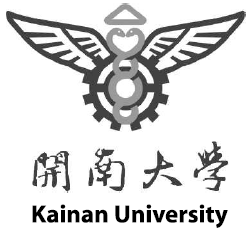 2020Application for DormitoryApplicant□ Mr. □ Ms.□ Mr. □ Ms.□ Mr. □ Ms.□ Mr. □ Ms.Program□ Undergraduate□ IHP  ■Exchange□ Graduate school□ Chinese learning□ Graduate school□ Chinese learning4  X  3Color photoDate of birth(yy/mm/dd)Height(cm)4  X  3Color photoPassport No.Citizen4  X  3Color photoDate of arrivalSemester□ Spring 202   □ Fall 202   4  X  3Color photoPhoneE-mailRegulationsAll residents shall comply with the regulations stated in the “Dormitory Handbook”, which will be distributed when checking in.The hall residence of a resident will be terminated if he or she fails to comply with any rules.All residents shall comply with the regulations stated in the “Dormitory Handbook”, which will be distributed when checking in.The hall residence of a resident will be terminated if he or she fails to comply with any rules.All residents shall comply with the regulations stated in the “Dormitory Handbook”, which will be distributed when checking in.The hall residence of a resident will be terminated if he or she fails to comply with any rules.All residents shall comply with the regulations stated in the “Dormitory Handbook”, which will be distributed when checking in.The hall residence of a resident will be terminated if he or she fails to comply with any rules.Housing□ Kainan Student Dormitory Ⅰ□　Ⅱ□   (Note:4-person room,with local students)□ Other □ Kainan Student Dormitory Ⅰ□　Ⅱ□   (Note:4-person room,with local students)□ Other □ Kainan Student Dormitory Ⅰ□　Ⅱ□   (Note:4-person room,with local students)□ Other □ Kainan Student Dormitory Ⅰ□　Ⅱ□   (Note:4-person room,with local students)□ Other FacilitiesPlease refer to the 2020 Dormitory Information at Kainan UniversityPlease refer to the 2020 Dormitory Information at Kainan UniversityPlease refer to the 2020 Dormitory Information at Kainan UniversityPlease refer to the 2020 Dormitory Information at Kainan UniversityTransportation□ Motorbike ( License No:                  )   □ None□ Auto ( License No:                  )□ Motorbike ( License No:                  )   □ None□ Auto ( License No:                  )□ Motorbike ( License No:                  )   □ None□ Auto ( License No:                  )□ Motorbike ( License No:                  )   □ None□ Auto ( License No:                  )Emergency Contact InformationEmergency Contact InformationEmergency Contact InformationEmergency Contact InformationEmergency Contact InformationName:                      Phone:                     :                  Name:                      Phone:                     :                  Name:                      Phone:                     :                  Name:                      Phone:                     :                  Name:                      Phone:                     :                  Address:Address:Address:Address:Address:I hereby certify that the facts set forth in this document are true and that any falsified statements shall be considered sufficient cause for denial or termination of residence.Applicant’s Signature                             Date                           I hereby certify that the facts set forth in this document are true and that any falsified statements shall be considered sufficient cause for denial or termination of residence.Applicant’s Signature                             Date                           I hereby certify that the facts set forth in this document are true and that any falsified statements shall be considered sufficient cause for denial or termination of residence.Applicant’s Signature                             Date                           I hereby certify that the facts set forth in this document are true and that any falsified statements shall be considered sufficient cause for denial or termination of residence.Applicant’s Signature                             Date                           I hereby certify that the facts set forth in this document are true and that any falsified statements shall be considered sufficient cause for denial or termination of residence.Applicant’s Signature                             Date                           